PosNrLICENCENaamLeef.IOCLigaTijdTkmGem.PlaatsNaam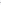 1.877676FEYKENS Renée15BELKAPE7:223:2018.011f152.896982FSCHELLEKENS Lieselotte15BELROBA7:313:2517.642f153.872FVIEILVOYE Charlotte15BELHF7:393:2817.353f154.8461179FVANDEPOELE Jana15BELAVR7:413:2917.284f155.856FDELBRUYERE Clara15BELCABW7:543:3516.805f156.892FTSHIASUMA Jessie15BELRESC7:553:3516.776f157.8251072FVAN STEENVOORT Lotte15BELACBR7:563:3616.747f158.887996FSCAUNET Vanessa15BELOEH7:583:3716.668f159.861679FNEYRINCK Gaetane15BELDUFF7:583:3716.659f1510.835787FVERHOEVEN Suzanne15BELARAC8:003:3816.5810f1511.8971051FGEERS Janne15BELSACN8:023:3816.5411f1512.8241572FCOSEMANS Jitte15BELACA8:033:3916.5012f1513.8231075FGODDEN Elke15BELABES8:033:3916.4913f1514.8371333FREYNAERT Hanne15BELASVO8:063:4016.3714f1515.8691089FDEVRIENDT Silke15BELHCO8:063:4016.3715f1516.8421020FROOMS Lisa15BELAVLO8:073:4116.3616f1517.885FDOUDELET Valentine15BELMOHA8:083:4116.3217f1518.886992FFRANCOIS Ellen15BELOEH8:093:4216.2918f1519.8681088FDANNEELS Christine15BELHCO8:103:4216.2619f1520.838788FSTEEGEN Sofie15BELATLA8:103:4216.2420f1521.8661514FVANDEPUTTE Hanne15BELHAC8:113:4216.2321f1522.833741FVAN EYCK Sofie15BELACW8:123:4316.1822f1523.839794FAELBERS Riet15BELATLA8:123:4316.1823f1524.8881148FHENDRICKX Remke15BELOLSE8:133:4316.1524f1525.876942FHEMELSOET Lara15BELKAAG8:153:4416.1025f1526.9001035FDAELEMANS Nina15BELVMOL8:173:4516.0326f1527.873FJAMINET Camille15BELHF8:213:4715.9127f1528.859810FBEDDELEEM Ellen15BELDEIN8:223:4715.8728f1529.8281152FBERRENS Lotte15BELACHL8:233:4815.8429f1530.8601212FVAN PARYS Jana15BELDEIN8:243:4915.7930f1531.8521594FTROONBEECKX Dagmar15BELAVT8:253:4915.7631f1532.8891373FMICHIELS Yoshi15BELOPW8:273:5015.6932f1533.879829FPATERNOSTER Kaat15BELLEBB8:293:5115.6433f1534.1249FHAYEZ Louise15BELBAV8:303:5115.6034f1535.8701095FVANDEPUTTE Manon15BELHCO8:323:5215.5635f1536.8261383FROMBOUTS Marlies15BELACBR8:333:5315.5236f1537.8631225FVANPOUCKE Ella15BELFLAC8:343:5315.4837f1538.8531634FSCHREURS Ann-Sophie15BELAVT8:363:5415.4438f1539.8481297FWOUTERS Emely15BELAVT8:373:5415.4039f1540.899739FVAN WINGHE Larisa15BELVAC8:423:5715.2540f1541.895979FGRYMONPON Lore15BELROBA8:443:5715.2041f1542.8671368FGAUDISSABOIS Celie15BELHALE8:453:5815.1642f1543.890902FLAMMENS Shari15BELRCG8:473:5915.1243f1544.8651350FWITTEVRONGEL Laura15BELHAC8:473:5915.1044f1545.8311221FDE VOLDER Melissa15BELACME8:473:5915.1045f1546.8471180FVRIJSEN Lina15BELAVT8:494:0015.0646f1547.857959FAUGUSTIJNS Femke15BELDCLA8:494:0015.0447f1548.1244FVAN DEN ABEELE Elodie15BELACLO8:504:0015.0148f1549.832733FVANDENBULCKE Sarah15BELACW8:514:0114.9949f1550.830957FVAN HOORNWEDER Haynee15BELACME8:524:0114.9850f1551.8911238FVAN NIEUWENHUYSE Feline15BELRCG8:554:0214.9051f1552.9021496FDE WREEDE Evy15BELZWAT8:564:0314.8652f1553.841977FAUDENAERT Kendra15BELAVLO8:564:0314.8553f1554.844946FVALCKE Hanne15BELAVMO8:584:0414.8154f1555.840831FVERMEULEN Ilke15BELAVKA8:594:0414.7755f1556.862696FDE LAUNOIT Sarah15BELDUFF9:044:0614.6456f1557.834743FDE KEULENAER Tina15BELACW9:104:0914.4857f1558.894672FTHÉRY Eleonore15BELRIEM9:154:1214.3458f1559.901745FVERHOFSTÉ Margot15BELZELE9:174:1214.2959f1560.843945FCALLENS Delphine15BELAVMO9:184:1314.2860f1561.8801280FDE HAES Jolien15BELLEBB9:304:1813.9661f1562.8501519FJEUNEN Emma15BELAVT9:324:1913.9162f1563.875919FDOBBELAERE Jana15BELKAAG9:354:2113.8463f1564.874FMIDREZ Noemie15BELHF9:564:3013.3664f1565.8581751FMOMBAERTS Laurien15BELDCLA10:134:3813.0065f1566.8821421FMERTENS Marijke15BELLOOI10:144:3812.9766f1567.8491494FBAMS Astrid15BELAVT10:154:3812.9567f1568.8781038FTOMME Elien15BELKKS10:214:4112.8368f1569.864FTHEYS Chloe15BELFLEU10:364:4812.5169f1570.8511540FVAN GALEN Nathalie15BELAVT11:325:1311.5070f1571.845947FTIERENTEYN Evelien15BELAVMO12:495:4810.3671f15DNF8711267FBRUYNEEL Els15BELHCO0f15DNF8831260FLAMBRECHT Nele15BELMACW0f15DNF: abandon; DSQ: disqualifié; Vitesse en km/hDNF: abandon; DSQ: disqualifié; Vitesse en km/hDNF: abandon; DSQ: disqualifié; Vitesse en km/hDNF: abandon; DSQ: disqualifié; Vitesse en km/hDNF: abandon; DSQ: disqualifié; Vitesse en km/hDNF: abandon; DSQ: disqualifié; Vitesse en km/hDNF: abandon; DSQ: disqualifié; Vitesse en km/hDNF: abandon; DSQ: disqualifié; Vitesse en km/hDNF: abandon; DSQ: disqualifié; Vitesse en km/hDNF: abandon; DSQ: disqualifié; Vitesse en km/hDNF: abandon; DSQ: disqualifié; Vitesse en km/hDNF: abandon; DSQ: disqualifié; Vitesse en km/hDNF: abandon; DSQ: disqualifié; Vitesse en km/h